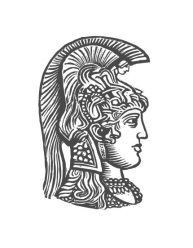 Αθήνα, …………………………….ΒΕΒΑΙΩΣΗΒεβαιώνεται ότι ο/η φοιτητ ………………………………………………………………. προσήλθε στην  εξέταση του μαθήματος…………………………………………………  ……………………………………………………………………………………………………………και εξετάστηκε από τον υπογράφοντα καθηγητή.Ο βεβαιών(υπογραφή - ιδιότητα)Βεβαιώνεται το γνήσιο της υπογραφής του/της παραπάνω………………………... Αθήνα, ……………..Η ΓΡΑΜΜΑΤΕΑΣ ΤΟΥ ΤΜΗΜΑΤΟΣΕΛΛΗΝΙΚΗ ΔΗΜΟΚΡΑΤΙΑΕθνικόν και Καποδιστριακόν Πανεπιστήμιον ΑθηνώνΣχολή Οικονομικών και Πολιτικών Επιστημών Τμήμα Επικοινωνίας και Μέσων Μαζικής Ενημέρωσης 